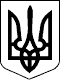 РАХІВСЬКА РАЙОННА ДЕРЖАВНА АДМІНІСТРАЦІЯЗАКАРПАТСЬКОЇ ОБЛАСТІРОЗПОРЯДЖЕННЯВідповідно до статей 6 і 39 Закону України „Про місцеві державні адміністрації”,статей 250, 251 Сімейного кодексу України, пункту 49 Порядку провадження органами опіки та піклування діяльності, пов’язаної із захистом прав дитини, затвердженого постановою Кабінету Міністрів України від 24 вересня 2008 р. № 866 ,,Питання діяльності органів опіки та піклування, пов’язаної із захистом прав дитини” (із змінами), рішення комісії з питань захисту прав дитини від 28.02.2020р.(протокол №02), з метою припинення опіки над дитиною, позбавленою батьківського піклування: 1. Припинити опіку над дитиною, позбавленою батьківського піклування ///////////////////////////, ///////////////////// року народження, мешканкою /////////////////////////////////////////, у зв’язку із заявою опікуна /////////////////////////////////, ////////////////////////////////// року народження, мешканця /////////////////////////////////////////, фактично проживає за адресою: ///////////////////////////////////.2. Визнати таким, що втратило чинність розпорядження голови  райдержадміністрації від 15.05.2017 № 134 ,,Про встановлення опіки над дитиною, позбавленою батьківського піклування”. 3. Контроль за виконанням цього розпорядження покласти на першого заступника голови державної адміністрації  Турока В.С. Голова державної адміністрації                                             Віктор МЕДВІДЬ16.03.2020                                            Рахів                   № 104                                    Про припинення опіки над дитиною,             позбавленою батьківського піклування